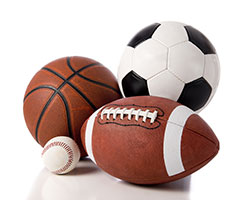 Playing an instrument or a contact sport may require some adjustment when you first get your braces, but wearing braces will not stop you from participating in any of your school activities. If you play a contact sport, it is highly recommended that you wear a mouth guard to protect your braces and teeth.Mouth guards can be one of the least expensive investments of protective equipment available. Mouth guards not only save teeth, they protect the jaw. Patients wearing braces have a higher risk of injuries including lacerations and broken braces. In fact, the AAO estimated that more than 200,000 oral injuries could have been prevented simply by wearing a properly fitted mouth guard.Mouth guards should be worn by everyone, (both children and adults), who play contact sports such as wrestling, football, baseball, volleyball, soccer, ice hockey, basketball, boxing and lacrosse. For those athletes participating in non-contact sports or recreational activities such as mountain biking, gymnastics and skateboarding would also benefit from wearing a mouth guard.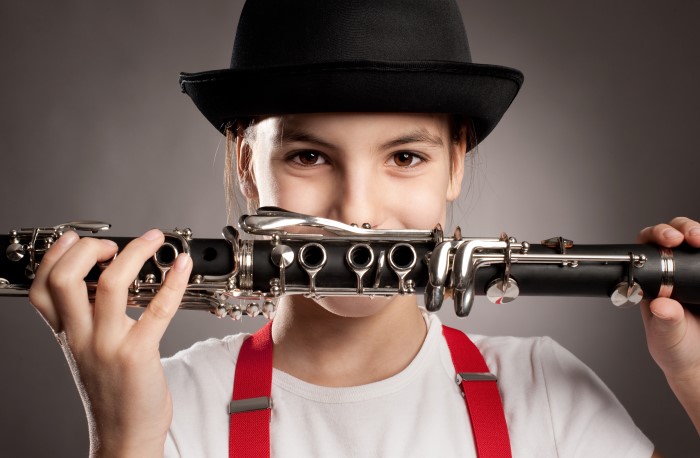 Sport and Braces:You can play sports while you are undergoing orthodontics treatment. For contact sports you must wear an orthodontic mouth guard to protect your teeth and braces. These mouth guards are available at our office.  Musical Instruments and Braces:You can play an instrument while undergoing orthodontics treatment. If you played a mouth instrument prior to wearing braces it will now feel different and you may need to position your lips differently. Camp and Braces:Many of our patients leave during the summer for camp. We will supply you with plenty of wax and rubber bands (if needed). We prefer to see you right before you leave and as soon as you return. Most camps have an orthodontist nearby for emergencies FOODS TO AVOID DURING ORTHODONTIC TREATMENTDo not eat sticky and/or chewy food such as:Gum of any kind	 Anything that may contain Caramels(ex. Baby Ruth, snickers etc)Jelly beansLicoriceMilk dudsNow & latersTootsie RollsBagelsTaffy10. Soft PretzelsDo not eat hard and/or crunchy food such as:Chips (Fritos, Doritos, Pretzels, etc)CookiesHard candy (lifesavers, lollipops ,jaw breakers, etc)nerdsIce CubesAny type of BrittlePizza CrustHard bread thick buns or bagelsHard fruits (apples, pears, peaches) unless they are sliced or cooked. Hard vegetables (carrots, celery, broccoli etc) unless they are shaved, grated or cookedPopsicles ( if hard like ice)Hard shell tacosIce cream conesNuts of any kindCorn on the cobMeat on the boneChewable vitamins and candyKeep fingers and objects out your mouthDO NOT PLAY WITH BRACKETS Radiance Orthodontics17427 Bridge Hill CtSuite ATampa, FL 33647813-972-1100 